		Lammermuir Larder Referral Form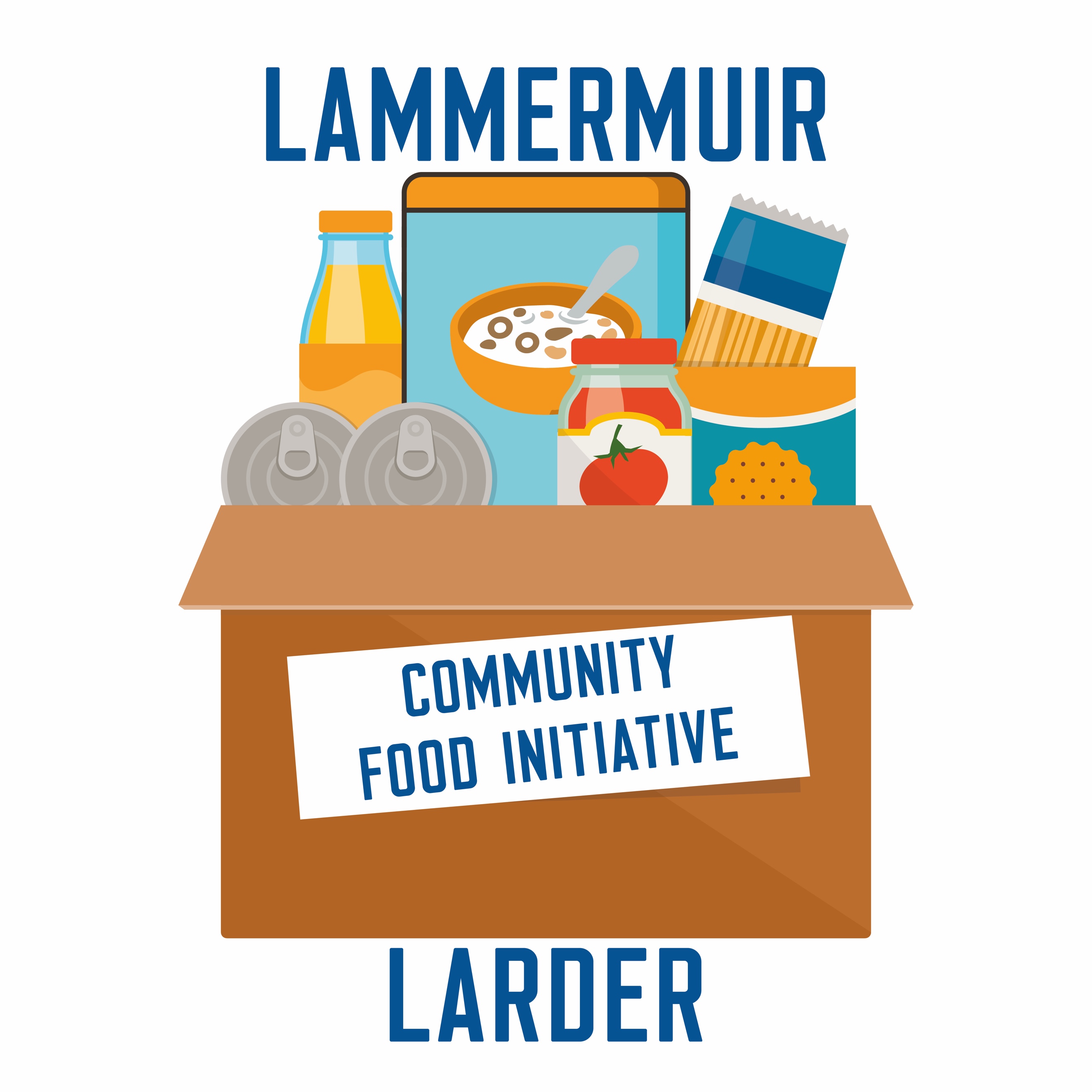 This form is intended for professionals who wish to make a referral on behalf of an individual or a family, or it can be completed by the person in need of emergency food support..
Reference Number……….………………………………………..  Date …………………………………………………………………Please return your completed referral form to team@lammermuirlarder.co.uk. If you require any further information, please contact us on 07483911391.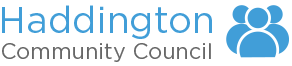 Details of Individual / FamilyDetails of Individual / FamilyName:Address:Postcode:Telephone / Mobile:Email:Preferred Contact Method?
Phone / Email/ TextPhone / Email / TextReferral Agency DetailsReferral Agency DetailsName of ReferrerOrganisation NameContact Phone numberContact Email AddressHave you sought individual / families consent for referralY / NTotal Number in household
Number of children in household
Ages of children
Any dietary Requirements?

Any Food Allergies?

Reason for referral/Any other relevant information
Please detail – 

